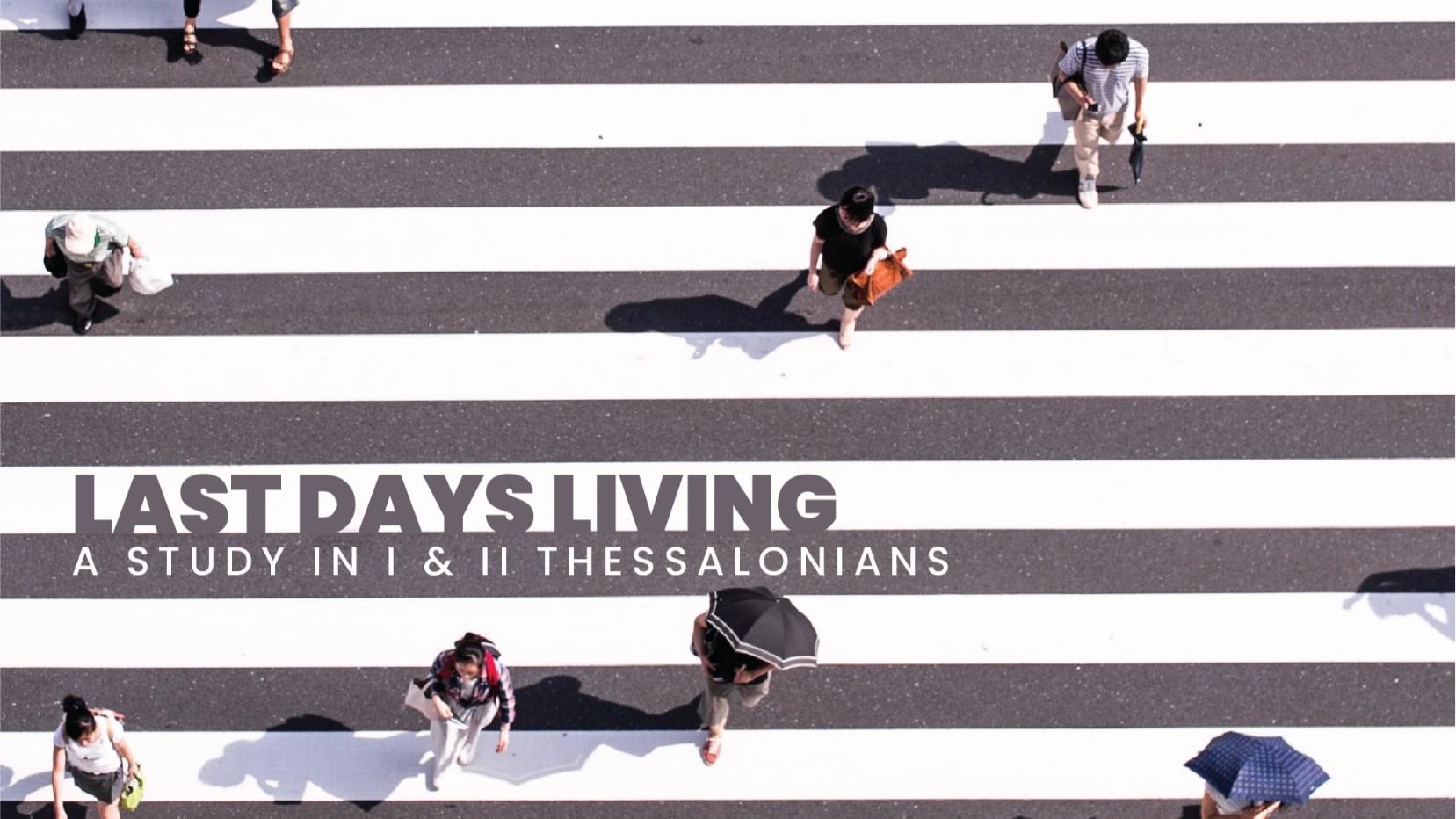 “Pleasing God with Our Readiness for the Future”I Thessalonians 4:13-17INTRODUCTIONKEY POINT: We please God by _________________________________ for what is to come.Ways we Please GodOn Sexual Purity (4:3-8)On Loving the Brethren (4:9-12)  On Future Events (4:13-18) On the Day of the Lord (5:1-11)On Recognizing Leaders (5:12-13)On Shepherding Others (5:14)On Nonretaliation (5:15)On Rejoicing (5:16)On Regular Prayer (5:17)On Gratitude (5:18)On Testing the Spirits (5:19-21)On Sanctification (5:22-28)EXPOSITION: Pleasing God with Our Readiness for the FutureWhy were they asking about the Resurrection?Previewing What Is to Come (vs. 13-14)________________________________________________ (vs. 13)II Corinthians 5:8What about soul sleep?II Corinthians 6:10____________________________________________________________________________ (vs. 14)I Corinthians 15:17-18; Romans 10:9; I Corinthians 15:3-4; II Timothy 2:11-13________________ of What Comes from It (vs. 15-17)Promised _____________________ (vs. 15)II Timothy 4:6-8Promised _____________________ (vs. 16-17)What is the rapture?Events of vs. 16-17CONCLUSION